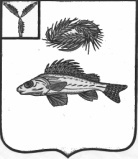 СОВЕТНОВОСЕЛЬСКОГО МУНИЦИПАЛЬНОГО ОБРАЗОВАНИЯЕРШОВСКОГО МУНИЦИПАЛЬНОГО РАЙОНАСАРАТОВСКОЙ ОБЛАСТИРЕШЕНИЕот  13.04.2021 года								№ 99-147О внесении изменений в решение                                                                          Совета Кушумского МО № 79-162 от 01.08.2017 года                                                   "О передаче имущества СДК в муниципальную собственность                  Ершовского муниципального района".  Руководствуясь Законом Саратовской области от 20.04.2018г. № 42-ЗСО "О преобразовании Кушумского, Новосельского и Чапаевского муниципальных образований Ершовского муниципального района Саратовской области и внесении изменений в Закон Саратовской области "О муниципальных образованиях, входящих в состав Ершовского муниципального района", Решением Совета Новосельского муниципального образования Ершовского муниципального района Саратовской области № 1-4 от 14.09.2018 года "О правопреемстве органов местного самоуправления Новосельского муниципального образования", Совет Новосельского муниципального образования РЕШИЛ:1. Приложение к решению Совета Кушумского МО №79-162 от 01.08.2017 года "О передаче имущества СДК в муниципальную собственность Ершовского муниципального района" изложить в новой редакции, согласно приложению к настоящему решению.Глава Новосельского                                                                              муниципального образования                                        И.П. Проскурнина                                                                      Приложение  к решению                                                                   Совета Новосельского МО                                                                    от 13.04.2021  № 99-147ПЕРЕЧЕНЬимущества, передаваемого из муниципальной собственности Кушумского МО в муниципальную собственность Ершовского муниципального района№п/пНаименование имуществаКол-воБалансовая стоимостьМестонахождение имущества1DVD плеер ВВК12 190,00Саратовская обл., Ершовский р-н, п. Кушумский, ул.Интернациональная, 442домра12 120,00Саратовская обл., Ершовский р-н, п. Кушумский, ул.Интернациональная, 443жайнамаз1100,00Саратовская обл., Ершовский р-н, п. Кушумский, ул.Интернациональная, 444жакет4200,00Саратовская обл., Ершовский р-н, п. Кушумский, ул.Интернациональная, 445ичиги1150,00Саратовская обл., Ершовский р-н, п. Кушумский, ул.Интернациональная, 446кий11 000,00Саратовская обл., Ершовский р-н, п. Кушумский, ул.Интернациональная, 447клапан1870,00Саратовская обл., Ершовский р-н, п. Кушумский, ул.Интернациональная, 448колонка11 419,00Саратовская обл., Ершовский р-н, п. Кушумский, ул.Интернациональная, 449 комутации11 000,00Саратовская обл., Ершовский р-н, п. Кушумский, ул.Интернациональная, 4410Коран большой1900,00Саратовская обл., Ершовский р-н, п. Кушумский, ул.Интернациональная, 4411Костюм (сарафан)7426,67Саратовская обл., Ершовский р-н, п. Кушумский, ул.Интернациональная, 4412Костюм казах. (платье)31 200,00Саратовская обл., Ершовский р-н, п. Кушумский, ул.Интернациональная, 4413магнитола11 723,00Саратовская обл., Ершовский р-н, п. Кушумский, ул.Интернациональная, 4414микрофон22 000,00Саратовская обл., Ершовский р-н, п. Кушумский, ул.Интернациональная, 4415Микрофон проводной11 190,00Саратовская обл., Ершовский р-н, п. Кушумский, ул.Интернациональная, 4416Микрофон. стойка11 500,00Саратовская обл., Ершовский р-н, п. Кушумский, ул.Интернациональная, 4417насос11 919,00Саратовская обл., Ершовский р-н, п. Кушумский, ул.Интернациональная, 4418Насос НХL12 250,00Саратовская обл., Ершовский р-н, п. Кушумский, ул.Интернациональная, 4419огнетушитель3502,85Саратовская обл., Ершовский р-н, п. Кушумский, ул.Интернациональная, 4420огнетушитель2440,00Саратовская обл., Ершовский р-н, п. Кушумский, ул.Интернациональная, 4421огнетушитель8496,52Саратовская обл., Ершовский р-н, п. Кушумский, ул.Интернациональная, 4422Плакат-коран140,00Саратовская обл., Ершовский р-н, п. Кушумский, ул.Интернациональная, 4423платок2200,00Саратовская обл., Ершовский р-н, п. Кушумский, ул.Интернациональная, 4424Платье женск.2400,00Саратовская обл., Ершовский р-н, п. Кушумский, ул.Интернациональная, 4425Стойка микрофон.21 100,00Саратовская обл., Ершовский р-н, п. Кушумский, ул.Интернациональная, 4426Стул для посетителей8571,5Саратовская обл., Ершовский р-н, п. Кушумский, ул.Интернациональная, 4427Стул для посетителей8571,5Саратовская обл., Ершовский р-н, п. Кушумский, ул.Интернациональная, 4428треугольник1500,00Саратовская обл., Ершовский р-н, п. Кушумский, ул.Интернациональная, 4429тюбетейка150,00Саратовская обл., Ершовский р-н, п. Кушумский, ул.Интернациональная, 4430чапан2600,00Саратовская обл., Ершовский р-н, п. Кушумский, ул.Интернациональная, 4431Чехол-футляр11 300,00Саратовская обл., Ершовский р-н, п. Кушумский, ул.Интернациональная, 4432Шары бильярдные12 394,00Саратовская обл., Ершовский р-н, п. Кушумский, ул.Интернациональная, 4433Шары для бильярда12 500,00Саратовская обл., Ершовский р-н, п. Кушумский, ул.Интернациональная, 4434Акустическая система17 600,00Саратовская обл., Ершовский р-н, п. Кушумский, ул.Интернациональная, 4435Акустическая система17 600,00Саратовская обл., Ершовский р-н, п. Кушумский, ул.Интернациональная, 4436бильярд17 062,00Саратовская обл., Ершовский р-н, п. Кушумский, ул.Интернациональная, 4437DVD караоке14 900,00Саратовская обл., Ершовский р-н, п. Кушумский, ул.Интернациональная, 4438Колонки акустические17 700,00Саратовская обл., Ершовский р-н, п. Кушумский, ул.Интернациональная, 4439Колонки акустические17 700,00Саратовская обл., Ершовский р-н, п. Кушумский, ул.Интернациональная, 4440Костюм Деда Мороза и Снегурочки13 500,00Саратовская обл., Ершовский р-н, п. Кушумский, ул.Интернациональная, 4441Костюм Деда Мороза и Снегурочки13 500,00Саратовская обл., Ершовский р-н, п. Кушумский, ул.Интернациональная, 4442Котел КОВ-40115 127,00Саратовская обл., Ершовский р-н, п. Кушумский, ул.Интернациональная, 4443Котел КОВ-50121 318,00Саратовская обл., Ершовский р-н, п. Кушумский, ул.Интернациональная, 4444Котел Сар ЗСМ128 202,00Саратовская обл., Ершовский р-н, п. Кушумский, ул.Интернациональная, 4445Котел Сар ЗЭС128 202,00Саратовская обл., Ершовский р-н, п. Кушумский, ул.Интернациональная, 4446Микрофонный пульт14 000,00Саратовская обл., Ершовский р-н, п. Кушумский, ул.Интернациональная, 4447Музыкальный центр110 557,00Саратовская обл., Ершовский р-н, п. Кушумский, ул.Интернациональная, 4448Музыкальный центр110 942,00Саратовская обл., Ершовский р-н, п. Кушумский, ул.Интернациональная, 4449Насос WILO14 427,00Саратовская обл., Ершовский р-н, п. Кушумский, ул.Интернациональная, 4450Насос WILO14 750,00Саратовская обл., Ершовский р-н, п. Кушумский, ул.Интернациональная, 4451Насос WILO14 750,00Саратовская обл., Ершовский р-н, п. Кушумский, ул.Интернациональная, 4452Насос WILO14 428,00Саратовская обл., Ершовский р-н, п. Кушумский, ул.Интернациональная, 4453Нежилое здание – сельский дом культуры с кадастровым номером 64:13:090703:16413 350 490,00Саратовская обл., Ершовский р-н, п. Кушумский, ул.Интернациональная, 4454Нежилое здание – сельский дом культуры с кадастровым номером 64:13:030401:2781587 954,00Саратовская обл., Ершовский р-н, с.Верхний Кушум, ул.Центральная, 1А55Ноутбук Acer115 200,00Саратовская обл., Ершовский р-н, п. Кушумский, ул.Интернациональная, 4456Палатка торговая 3*2 «эконом»15 100,00Саратовская обл., Ершовский р-н, п. Кушумский, ул.Интернациональная, 4457проектор112 800,00Саратовская обл., Ершовский р-н, п. Кушумский, ул.Интернациональная, 4458Пульт микшерный15 220,00Саратовская обл., Ершовский р-н, п. Кушумский, ул.Интернациональная, 4459Сигнализатор загазованности14 378,00Саратовская обл., Ершовский р-н, п. Кушумский, ул.Интернациональная, 4460Сигнализатор загазованности15 450,00Саратовская обл., Ершовский р-н, п. Кушумский, ул.Интернациональная, 4461Сигнализатор загазованности115 485,00Саратовская обл., Ершовский р-н, п. Кушумский, ул.Интернациональная, 4462Стойка компьютерная14 968,00Саратовская обл., Ершовский р-н, п. Кушумский, ул.Интернациональная, 4463Стол настольного тенниса111 500,00Саратовская обл., Ершовский р-н, п. Кушумский, ул.Интернациональная, 4464Стол письменный14 710,40Саратовская обл., Ершовский р-н, п. Кушумский, ул.Интернациональная, 4465Счетчик газа17 611,00Саратовская обл., Ершовский р-н, п. Кушумский, ул.Интернациональная, 4466Тренажер кардио-степпер 14 900,00Саратовская обл., Ершовский р-н, п. Кушумский, ул.Интернациональная, 4467Усилитель мощности110 500,00Саратовская обл., Ершовский р-н, п. Кушумский, ул.Интернациональная, 4468Фотоаппарат цифровой18 000,00Саратовская обл., Ершовский р-н, п. Кушумский, ул.Интернациональная, 4469Эллиптический тренажер с магнитной силой нагрузки114 300,00Саратовская обл., Ершовский р-н, п. Кушумский, ул.Интернациональная, 44